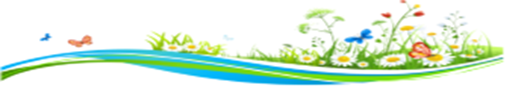 Совет 1Дом—это не только уютное жилище, но и семья, где всегда ждут любящие родители. Любите своих детей!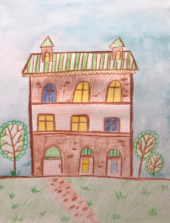 Совет 2Будьте примером для ребенка(зачастую поведение ипоступки наших детей —это копированиепоступков взрослых)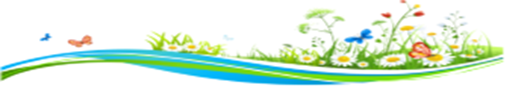 Совет 3Проводите время вместе — этозамечательная возможность для общения. И не только в досуге, но даже в трудовой деятельности можно прекрасно общаться.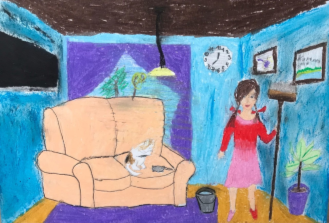 Совет 4Планируйте совместный отдых  -  лучше  всего сближают  путешествия,  походы и экскурсии.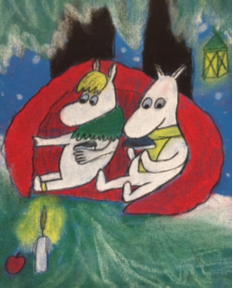 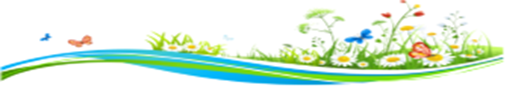 Совет 5Доверяйте своему ребенку, будьте ему другом, храните его секреты,             которыми они так любят    делиться        перед сном.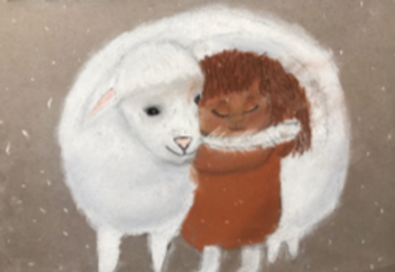 Совет 6Поддерживайте своего ребенка.  Всегда! Советы никто не отменял, но поддержка родителей способствует  развитию у детей высокой самооценки и уверенности в себе.Автор рисунков:  Ругачева Ульяна, 10 лет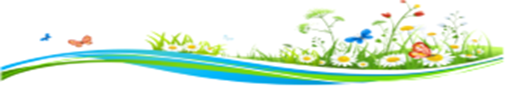                             Что же делать?Мы живем в ногу с темпом  нашего современного мира. У большинства родителей очень плотное расписание. Многие считают, что надо максимально загрузить своего ребенка (школа, кружки, секции), чтоб он не проводил время в одиночестве.Зачастую с ребенком родители видятся утром и вечером. И потом с  горечью замечают, что не могут найти общего языка.Что же делать? Предлагаю        несколько советов по успешному     воспитанию ребенка.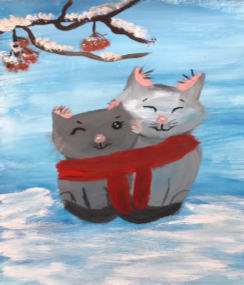 «Воспитать человека»Сколько написано в мире статейИ сколько прочитано лекций умныхО том, как воспитывать нам детей,Пытливых и добрых, смешных и шумных.Как быть? Да внушать можно то и се,А средство, по-моему, всем по росту,Тут все очень сложно и очень просто:Будьте хорошими. Вот и все!                                      Э. Асадов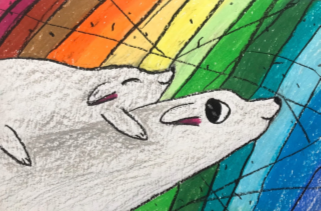 Воспитание — процесс обучения, защиты и заботы детейс целью их здорового развитияво взрослой жизни.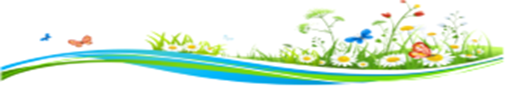 Муниципальное бюджетное дошкольноеобразовательное учреждение«Детский сад «Аленушка» г. Строитель»«Секреты воспитания»Советы родителям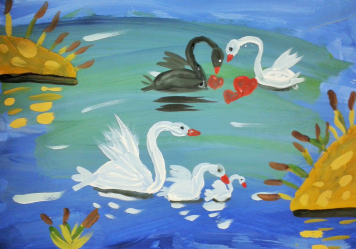 Социальный педагогСтарченко Т.Д.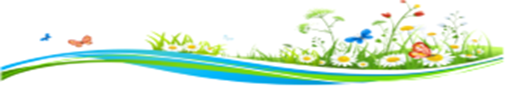 